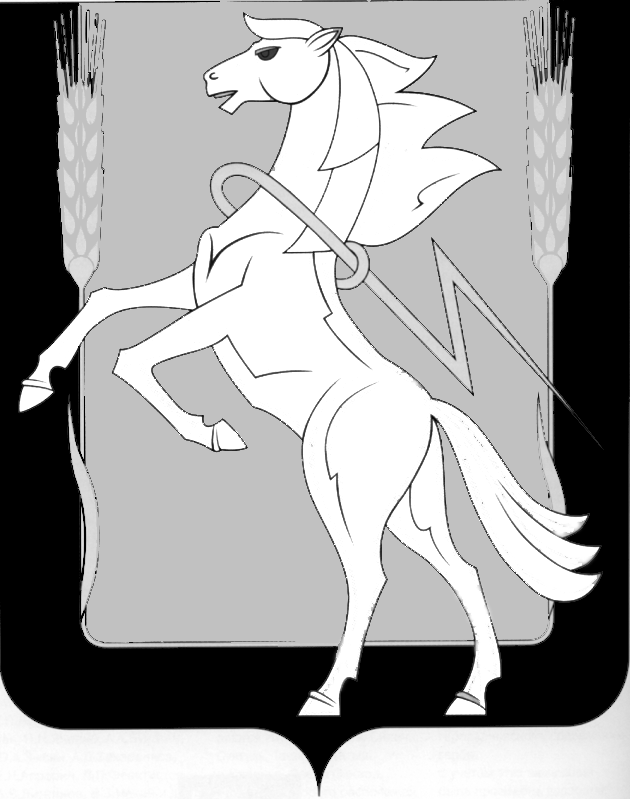 Администрация Саккуловского сельского поселенияСосновского муниципального района Челябинской областиП О С Т А Н О В Л Е Н И Еот «25» января 2023 года № 06п. СаккуловоОб определении мест, на которые запрещается возвращатьживотных без владельцев, и лиц, уполномоченных на принятиерешений о возврате животных без владельцев на прежние местаих обитания на территории Саккуловского сельского поселения Сосновского района Челябинской областиВ целях регулирования вопросов в сфере благоустройства территории Саккуловского сельского поселения в части содержания домашних животных и повышения комфортности условий проживания граждан, в соответствии с Федеральными законами "Об ответственном обращении с животными и о внесении изменений в отдельные законодательные акты Российской Федерации", "Об общих принципах организации местного самоуправления в Российской Федерации", приказом Министерства сельского хозяйства от 28.02.2020 N 146 "Об утверждении Порядка организации деятельности приютов для животных на территории Челябинской области и нормы содержания животных в них", руководствуясь Уставом Саккуловского сельского поселения, ПОСТАНОВЛЯЕТ:1. Определить места, на которые запрещается возвращать животных без владельцев на территории Саккуловского сельского поселения (приложение).2. Определить уполномоченными лицами на принятие решений о возврате животных без владельцев на прежние места их обитания работников приюта для животных и специализированной организации, привлекаемых для осуществления деятельности по обращению с животными без владельцев за счет бюджетных средств.3. Контроль исполнения настоящего постановления возложить на заместителя Главы Саккуловского сельского поселения Хажееву Оксану Юрьевну.Глава Саккуловского сельского поселения                                                                          Т.В. Абрарова                                                                                                                Приложениек постановлению администрацииСаккуловского сельского поселенияот «25» января 2023 г. № 06Местана территории Саккуловского сельского поселения,на которые запрещается возвращать животных без владельцев1. Территории детских, спортивных площадок;2. Территории парков, скверов, места массового отдыха;3. Территории детских, образовательных и лечебных учреждений;4. Территории, прилегающие к объектам социально-культурной сферы;5. Территории, прилегающие к местам (площадкам) накопления отходов;6. Территории, прилегающие к объектам транспортной инфраструктуры (автомобильные дороги общего пользования, автостанции, автобусные остановки).